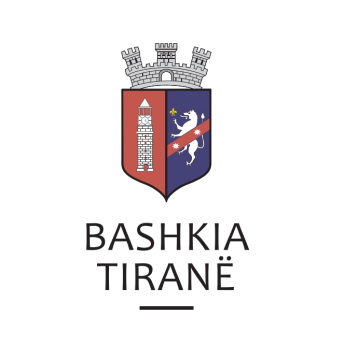      R  E  P U  B  L  I  K  A    E   S  H  Q  I  P  Ë  R  I  S  Ë
  BASHKIA TIRANË
DREJTORIA E PËRGJITHSHME PËR MARRËDHËNIET ME PUBLIKUN DHE JASHTË
DREJTORIA E KOMUNIKIMIT ME QYTETARËTLënda: Kërkesë për shpallje nga Gjykata e Rrethit Gjyqësor Durrës për znj. Geraldina Gjoka. Pranë Bashkisë së Tiranës ka ardhur kërkesa për shpallje nga Gjykata e Rrethit Gjyqësor Durrës, me nr. regj. 545/1287, datë (s’ka), protokolluar në Bashkinë Tiranë me nr. 6228 prot., datë 07.02.2019.Ju sqarojmë se kjo gjykatë dërgon shpallje se është duke u zhvilluar gjykimi i çështjes civile që i përket:Paditës:               Harallamb Prifti I paditur:         Pandeli Strati, Geraldina Gjoka, Filip Rroço, Kleopatra Qano (Rroço), Vasil Nosi, Grigor Nosi, Rudolf Nosi. Person i tretë:              ZVRPP DurrësObjekt:           Njohje Pronar me parashkrim fitues etj. Drejtoria e Komunikimit me Qytetarët ka bërë të mundur afishimin e shpalljes për znj. Geraldina Gjoka, në tabelën e shpalljeve të Sektorit të Informimit dhe Shërbimeve për Qytetarët pranë Bashkisë Tiranë.     R  E  P U  B  L  I  K  A    E   S  H  Q  I  P  Ë  R  I  S  Ë
  BASHKIA TIRANË
DREJTORIA E PËRGJITHSHME PËR MARRËDHËNIET ME PUBLIKUN DHE JASHTË
DREJTORIA E KOMUNIKIMIT ME QYTETARËTLënda: Kërkesë për shpallje nga Gjykata e Rrethit Gjyqësor Tiranë për z. Elsi Ahmati.Pranë Bashkisë së Tiranës ka ardhur kërkesa për shpallje nga Gjykata e Rrethit Gjyqësor Tiranë, me nr. regj. 12808/2783 regj. them., datë 05.02.2019, protokolluar në Bashkinë Tiranë me nr. 6178 prot., datë 07.02.2019.Ju sqarojmë se kjo gjykatë dërgon shpallje se është duke u zhvilluar gjykimi i çështjes civile që i përket:Paditës:               Shoqëria Telekom Albania sha, perfaqesuar nga av. Suela Dinaj ose av. Artenis Hysi.  I paditur:                Elsi AhmatiObjekt:           Detyrimin e te paditurit Elsi Ahmati të paguajë shumën 21.712 lekë, si detyrimi papaguar nga shërbimi telefonik celular Baza Ligjore:           Neni 419 e vijues i Kodit Civil, neni 445 e vijues i K. Civil, 690 e vijues i K. Civil, Ligji nr. 9918, dt. 19.05.2008 “Per komunikimet elektronike në Republikën e Shqipërisë”.  Drejtoria e Komunikimit me Qytetarët ka bërë të mundur afishimin e shpalljes për z. Elsi Ahmati, në tabelën e shpalljeve të Sektorit të Informimit dhe Shërbimeve për Qytetarët pranë Bashkisë Tiranë.     R  E  P U  B  L  I  K  A    E   S  H  Q  I  P  Ë  R  I  S  Ë
  BASHKIA TIRANË
DREJTORIA E PËRGJITHSHME PËR MARRËDHËNIET ME PUBLIKUN DHE JASHTË
DREJTORIA E KOMUNIKIMIT ME QYTETARËTLënda: Kërkesë për shpallje nga Gjykata e Rrethit Gjyqësor Berat për znj. Razije Baci.Pranë Bashkisë së Tiranës ka ardhur kërkesa për shpallje nga Gjykata e Rrethit Gjyqësor Berat, me nr. 1213, datë 05.02.2019, protokolluar në Bashkinë Tiranë me nr. 6176 prot., datë 07.02.2019.Ju sqarojmë se kjo gjykatë dërgon shpallje se është duke u zhvilluar gjykimi i çështjes civile që i përket:Paditës:                   Zyra Përmbarimore FS shpkI paditur:                Razije Baci etjObjekt:                    Vecimi i pjeses takuese Baza Ligjore:          578 K. Pr. CivileDrejtoria e Komunikimit me Qytetarët ka bërë të mundur afishimin e shpalljes për znj. Razije Baci, në tabelën e shpalljeve të Sektorit të Informimit dhe Shërbimeve për Qytetarët pranë Bashkisë Tiranë.     R  E  P U  B  L  I  K  A    E   S  H  Q  I  P  Ë  R  I  S  Ë
  BASHKIA TIRANË
DREJTORIA E PËRGJITHSHME PËR MARRËDHËNIET ME PUBLIKUN DHE JASHTË
DREJTORIA E KOMUNIKIMIT ME QYTETARËTLënda: Kërkesë për shpallje nga Gjykata e Rrethit Gjyqësor Berat për z. Tomorr Baci.Pranë Bashkisë së Tiranës ka ardhur kërkesa për shpallje nga Gjykata e Rrethit Gjyqësor Berat, me nr. 1213, datë 05.02.2019, protokolluar në Bashkinë Tiranë me nr. 6175 prot., datë 07.02.2019.Ju sqarojmë se kjo gjykatë dërgon shpallje se është duke u zhvilluar gjykimi i çështjes civile që i përket:Paditës:                   Zyra Përmbarimore FS shpkI paditur:                Tomorr Baci etjObjekt:                    Vecimi i pjeses takuese Baza Ligjore:          578 K. Pr. CivileDrejtoria e Komunikimit me Qytetarët ka bërë të mundur afishimin e shpalljes për z. Tomorr Baci, në tabelën e shpalljeve të Sektorit të Informimit dhe Shërbimeve për Qytetarët pranë Bashkisë Tiranë.     R  E  P U  B  L  I  K  A    E   S  H  Q  I  P  Ë  R  I  S  Ë
  BASHKIA TIRANË
DREJTORIA E PËRGJITHSHME PËR MARRËDHËNIET ME PUBLIKUN DHE JASHTË
DREJTORIA E KOMUNIKIMIT ME QYTETARËTLënda: Kërkesë për shpallje nga Gjykata Administrative e Shkallës së Parë Tiranë për znj. Marjeta Skoti (Loce). Pranë Bashkisë së Tiranës ka ardhur kërkesa për shpallje nga Gjykata Administrative e Shkallës së Parë Tiranë, me nr. 3900/198 regjistri, datë 05.02.2019, protokolluar në Bashkinë Tiranë me nr. 6131 prot., datë 06.02.2019.Ju sqarojmë se kjo gjykatë dërgon shpallje se është duke u zhvilluar gjykimi i çështjes administrativeqë i përket:Paditës:                 Arjana LoceI paditur:              Urdheri i mjekut te Republikes se ShqiperisePerson i tretë:    Spitali Universitar Shefqet Ndroqi Tiranë, Ilirjan Milo, Marjeta Skoti (Loce), Lumturi LoceObjekt:                 Shfuqizim akti administrativDrejtoria e Komunikimit me Qytetarët ka bërë të mundur afishimin e shpalljes për znj. Marjeta Skoti (Loce), në tabelën e shpalljeve të Sektorit të Informimit dhe Shërbimeve për Qytetarët pranë Bashkisë Tiranë.